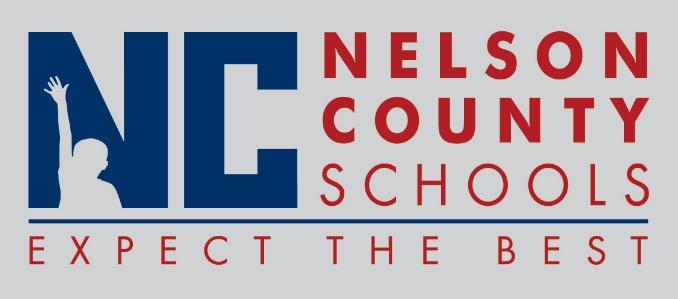 Decision PaperRECOMMENDATION:   	Approve the Code of Acceptable Behavior and DisciplineRECOMMENDED MOTION:  	I move that the Nelson County Board of Education approve the 2018-2019 Code of Acceptable Behavior and DisciplineTo:Nelson County Board of EducationFrom:Mr. Wes Bradley, SuperintendentDate:July 17, 2018Re:2018-2019 Code of Acceptable Behavior and Discipline